VSTUPNÍ ČÁSTNázev moduluGotické umění u nás, Karel IV.Kód modulu82-m-4/AC98Typ vzděláváníOdborné vzděláváníTyp moduluodborný teoretickýVyužitelnost vzdělávacího moduluKategorie dosaženého vzděláníM (EQF úroveň 4)Skupiny oborů82 - Umění a užité uměníKomplexní úlohaObory vzdělání - poznámky82–41–M/03 Scénická a výstavní tvorba82–41–M/05 Grafický design82-41-M/17 Multimediální tvorbaDélka modulu (počet hodin)12Poznámka k délce moduluPlatnost modulu od30. 04. 2020Platnost modulu doVstupní předpokladyabsolvování modulu Gotické umění v EvropěJÁDRO MODULUCharakteristika moduluCílem modulu je osvojení znalostí vzniku a vývoje gotického umění v českých zemích.modul je zaměřen na gotické umění v českých zemích, v časovém rozmezí (2. čtvrtletí 13. - konec14. století). Žák se seznámí s principy, druhy a formami gotické architektury, malby a sochařství na našem území.Po absolvování modulu žákpopíše charakteristické rysy gotického umění u násjmenuje nejvýznamější památky a autoryurčí základní druhy, techniky, materiály a formy gotického umění u násOčekávané výsledky učeníŽák:charakterizuje základní členění a datace jednotlivých etap českého gotického uměnívystihne základní principy, druhy a formy české gotické architekturypopíše vývoj české gotické architektury s použitím odborné terminologie a vyjmenuje nejznámnější památkyurčí základní techniky, materiály a náměty v české gotické malběpopíše principy a vývoj české gotické malby s použitím odborné terminologie a vyjmenuje nejznámnější památky popíše základní techniky, materiály a náměty v českém gotickém sochařstvípopíše vývoj českého gotického sochařství s použitím odborné terminologie a vyjmenuje nejznámnější památky Obsah vzdělávání (rozpis učiva)Obsahové okruhy učiva:1. České gotické umění - historické souvioslosti, dělení, datace, vlivy.2. Česká gotická architekturaObecné informace - terminologie, vazba na západoevropskou gotiku, materiál, principy, druhyRaná gotika 
	časové vymezení, historické kontexxtycharakteristikadruhy, materiály a principypamátky (Osek, Zvíkov, Třebíč)Vrcholná gotika 
	časové vymezení, historické kontexxtycharakteristikadruhy, materiály a principyarchitektura (sv. jiljí, dům U zvonu, Pozdní gotika 
	časové vymezení, historické kontexxtycharakteristikadruhy, materiály a principyarchitektura3. České gotické sochařství obecné informace - druhy, materiály, formyRaná gotika 
	časové vymezení, historické kontexxtycharakteristikadruhy, materiály a principyarchitektura Vrcholná gotika 
	časové vymezení, historické kontexxtycharakteristikadruhy, materiály a principyarchitektura (Parléřská huť)Pozdní gotika 
	časové vymezení, historické kontexxtycharakteristikadruhy, materiály a principyarchitektura (krásný sloh)4. České gotické malířství raná gotika Raná gotika 
	časové vymezení, historické kontexxtycharakteristikadruhy, materiály a principyarchitekturaVrcholná gotika 
	časové vymezení, historické kontexxtycharakteristikadruhy, materiály a principyarchitektura Pozdní gotika 
	časové vymezení, historické kontexxtycharakteristikadruhy, materiály a principyarchitekturaUčební činnosti žáků a strategie výukyStrategie učení: ve výuce se doporučuje kombinovat níže uvedené metody výuky.Metody slovní:odborný výklad s prezentacíPřímé vyučování:přednes s použitím odborné literaturyorientace žáků v učivu (diskuze, seminární práce, ústní zkoušení)hodnocená samostatná práceSpecifikace samostatné práce:teoretická část (teoretický popis tématu)praktická část ( souvislá prezentace a formulace tématu na základě vlastního studia)závěr (výsledky práce)6 až10 stran včetně příloh (schémata, fotografie, aj.)Učební činnosti žáků:určí členění a dataci jednotlivých vývojových etap gotického umění u náscharakterizuje českou gotickou architekturucharakterizuje českou gotickou malbucharakterizuje české gotické sochařstvícharakterizuje význam českého gotického umění pro další vývoj společnosti a kultury u násaktivně se zapojuje do výuky a zodpovídá kontrolní otázky vyučujícíhoZařazení do učebního plánu, ročník1. ročníkVÝSTUPNÍ ČÁSTZpůsob ověřování dosažených výsledkůPísemná nebo ústní forma zkoušenízákladní pojmy a terminologie, památky a autořiSamostatná práce žáků:zpracování samostatné práceV rámci výuky jsou ověřovány především teoretické dovednosti formou samostatné práce.Ověřované okruhy:členění, datace a charakteristika jednotlivých vývojových etap českého gotického uměníčeská gotická architekturačeská gotická malbačeské gotické sochařstvícharakteristika a význam českého gotického umění pro další vývoj společnosti a kulturyKritéria hodnoceníProspěl – neprospělProspěl: samostatné předvedení orientace v učivu a správné řešení úkolůústní forma zkoušení: úplné a správné řešení úkolůpísemná forma zkoušení: úplné a správné řešení písemné práce včetně grafické úpravyNeprospěl: nedokáže se orientovat v učivu, úkoly řeší jen s pomocí učiteleústní forma zkoušení: zkoušení má po obsahové stránce větší závadypísemná forma zkoušení: neúplné řešení písemné práce s většími závadamiPro splnění modulu ho musí žák absolvovat s maximální absencí do 20 %.Doporučená literaturaPIJOAN, José. Dějiny umění 4. Odeon : Praha, 1979. ISBN: 01-502-79 SYROVÝ, Bohuslav. Architektura – svědectví dob. SNTL : Praha, 1974.GOMBRICH, H. Ernst. Příběh umění. ARGO : Praha, 1997. ISBN: 80-7203-143-0MRÁZ, Bohumír. Dějiny výtvarné kultury 1. IDEA SERVIS : Praha, 2002. ISBN: 80-85970-39-2HUYGHE, René, Encyklopedie umění středověku. Praha 1969. (edice: Larousse. Umění a lidstvo)HOMOLKA, Jaromír. Pozdně gotické umění v Čechách. Odeon: Praha, 1978. ISBN: 01-529-78PoznámkyObsahové upřesněníOV RVP - Odborné vzdělávání ve vztahu k RVPMateriál vznikl v rámci projektu Modernizace odborného vzdělávání (MOV), který byl spolufinancován z Evropských strukturálních a investičních fondů a jehož realizaci zajišťoval Národní pedagogický institut České republiky. Autorem materiálu a všech jeho částí, není-li uvedeno jinak, je Kristýna Boháčová. Creative Commons CC BY SA 4.0 – Uveďte původ – Zachovejte licenci 4.0 Mezinárodní.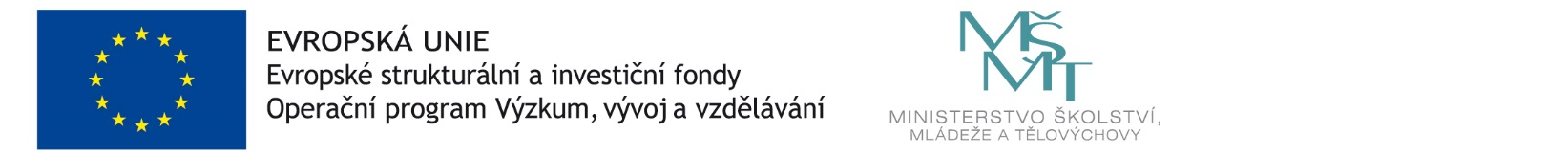 